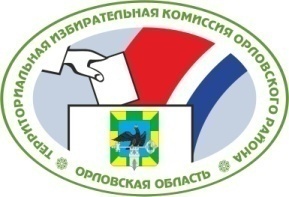 ОРЛОВСКАЯ ОБЛАСТЬТЕРРИТОРИАЛЬНАЯ ИЗБИРАТЕЛЬНАЯ КОМИССИЯОРЛОВСКОГО РАЙОНА                        РЕШЕН И Е                                                             г. ОрёлО формировании участковой избирательной комиссии избирательного участка № 577          Рассмотрев предложения по кандидатурам для назначения в состав участковой избирательной комиссии избирательного участка № 577, в соответствии со статьями 20, 22, 27, 28 Федерального закона от 12 июня 2002 года № 67-ФЗ «Об основных гарантиях избирательных прав и права на участие в референдуме граждан Российской Федерации», статьями 5, 18, 19 Закона Орловской области от 25 декабря 2012 года №  1453-ОЗ «О системе избирательных комиссий в Орловской области»,  территориальная избирательная комиссия Орловского  района РЕШИЛА:1.  Определить численный состав  участковой избирательной комиссии избирательного участка № 577 – 12 - членов с правом  решающего голоса.2.  Сформировать участковую избирательную комиссию избирательного участка № 577 со  сроком  полномочий пять лет (2018-2023 гг.), назначив в ее состав членами с правом решающего голоса:Барсукову Татьяну Петровну, предложенную для назначения Орловским местным отделением Орловского регионального отделения Всероссийской политической партии "ЕДИНАЯ РОССИЯ".Васильеву Татьяну Васильевну,  предложенную  для назначения Орловской областной общероссийской общественной организацией  ветеранов «Российский союз ветеранов».Гришеневу Ольгу Александровну, предложенную для назначения Орловским областным отделением общественной организации «Российский творческий Союз работников культуры».Дорофееву Екатерину Дмитриевну, предложенную для назначения Орловским районным отделением ОРЛОВСКОГО ОБЛАСТНОГО ОТДЕЛЕНИЯ политической партии "КОММУНИСТИЧЕСКАЯ ПАРТИЯ РОССИЙСКОЙ ФЕДЕРАЦИИ".Захарова Владимира Николаевича, предложенного для назначения  Территориальным союзом организаций профсоюзов «Федерация профсоюзов Орловской области».Зыбенко Галину Васильевну, предложенную для назначения Региональным отделением в Орловской области политической партии «Союз горожан».Иванина Валерия Евгеньевича, предложенного для назначения Региональным отделением Политической партии Справедливая Россия в Орловской области.Иванина Сергея Ивановича, предложенного для назначения Региональным отделением в Орловской области политической партии «Гражданская позиция».Лоскутову Светлану Николаевну, предложенную для назначения Орловским региональным отделением Политической партии ЛДПР - Либерально - демократическая  партия  России.Парахину Ольгу Васильевну,  предложенную для назначения Орловской областной организацией общероссийской общественной организации «Всероссийское общество инвалидов».Швецову Екатерину Михайловну, предложенную для назначения Орловской региональной общественной организацией социальной поддержки населения «Красный мост».Шутееву Татьяну Владимировну, предложенную для назначения Орловской региональной общественной организацией «Совет солдатских матерей».          3.  Назначить председателем участковой избирательной комиссии избирательного участка № 577  Барсукову Татьяну Петровну.               4.  Председателю участковой избирательной комиссии избирательного участка № 577 созвать организационное заседание участковой избирательной комиссии не позднее 7 июня 2018 года.5. Направить настоящее решение в Избирательную комиссию Орловской области и в участковую избирательную комиссию избирательного участка    № 577.6. Опубликовать настоящее решение в Орловской районной газете «Наша жизнь» и разместить его на сайте территориальной избирательной комиссии Орловского  района в информационно-телекоммуникационной сети «Интернет».       6 июня 2018 г.	     № 22/30Председательтерриториальной избирательной комиссии ОрловскогорайонаА.С. СтебаковаСекретарьтерриториальной избирательной комиссии ОрловскогорайонаИ.Б. Филонова